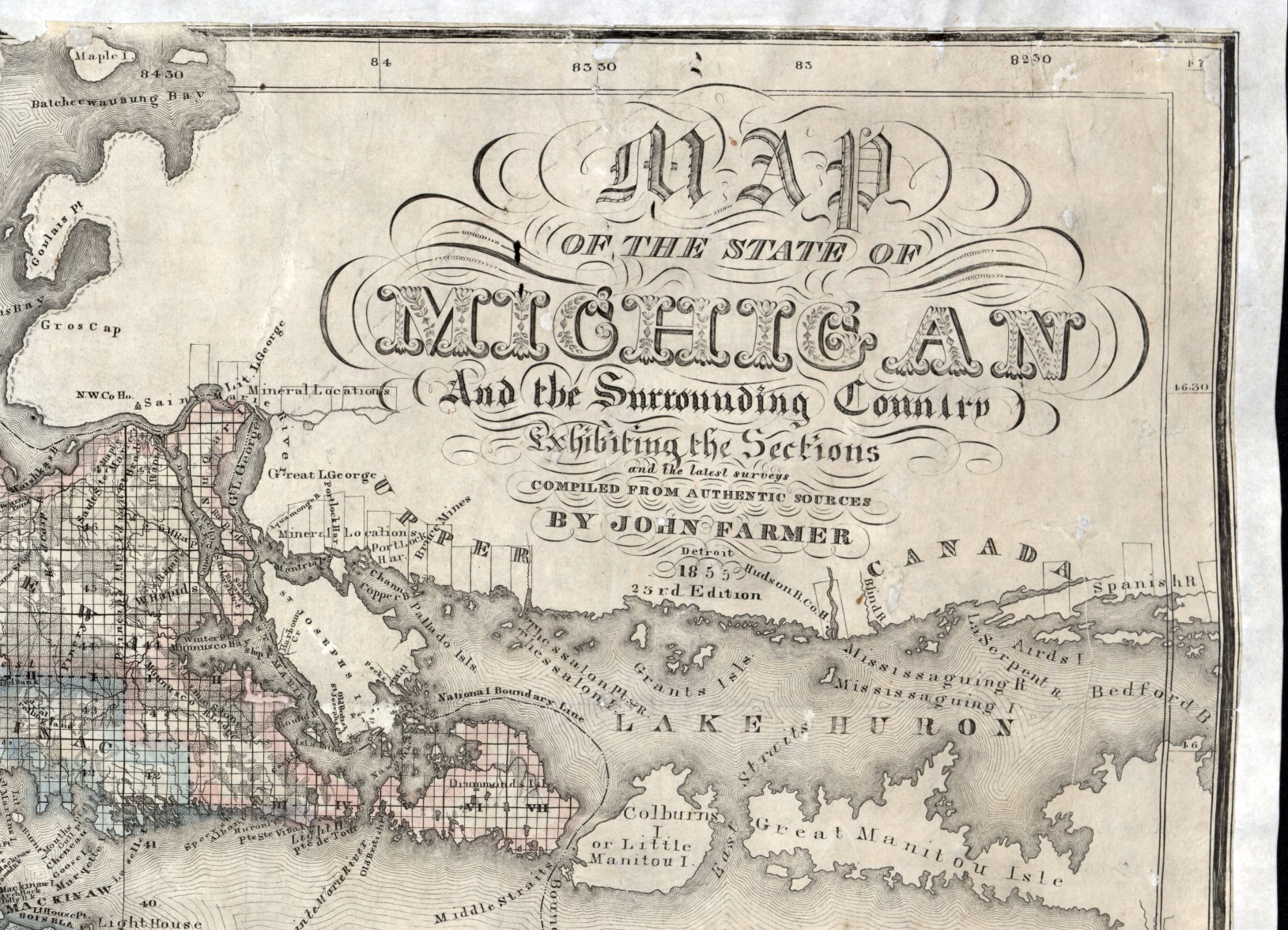 1855-MSU-cartouche